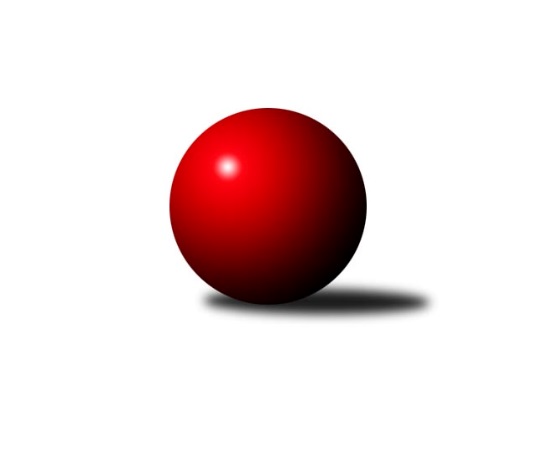 Č.6Ročník 2010/2011	23.10.2010Nejlepšího výkonu v tomto kole: 3545 dosáhlo družstvo: TJ Lokomotiva Česká Třebová1. KLM 2010/2011Výsledky 6. kolaSouhrnný přehled výsledků:TJ Valašské Meziříčí	- SKK  Náchod	5:3	3281:3227	14.5:9.5	23.10.KK Slavoj Praha	- TJ Centropen Dačice	6:2	3420:3262	18.0:6.0	23.10.KK Konstruktiva Praha 	- TJ Spartak Přerov˝A˝	1:7	3307:3410	7.0:17.0	23.10.TJ Sokol Husovice	- KK Moravská Slávia Brno ˝A˝	4:4	3333:3320	12.5:11.5	23.10.TJ Lokomotiva Česká Třebová	- TJ Jiskra Kovářská	7:1	3545:3487	14.5:9.5	23.10.KK PSJ Jihlava	- TJ Sokol KARE Luhačovice˝A˝	7:1	3518:3384	17.5:6.5	23.10.Tabulka družstev:	1.	KK PSJ Jihlava	6	4	2	0	36.0 : 12.0 	83.0 : 61.0 	 3431	10	2.	KK Slavoj Praha	6	5	0	1	35.0 : 13.0 	92.0 : 52.0 	 3387	10	3.	TJ Sokol KARE Luhačovice˝A˝	6	5	0	1	31.5 : 16.5 	81.0 : 63.0 	 3459	10	4.	TJ Lokomotiva Česká Třebová	6	3	2	1	28.0 : 20.0 	68.5 : 75.5 	 3442	8	5.	TJ Spartak Přerov˝A˝	6	4	0	2	27.0 : 21.0 	82.0 : 62.0 	 3425	8	6.	TJ Sokol Husovice	6	3	1	2	24.0 : 24.0 	76.5 : 67.5 	 3378	7	7.	SKK  Náchod	6	2	1	3	25.0 : 23.0 	78.0 : 66.0 	 3364	5	8.	TJ Centropen Dačice	6	2	0	4	21.0 : 27.0 	63.5 : 80.5 	 3356	4	9.	TJ Valašské Meziříčí	6	1	1	4	16.5 : 31.5 	66.5 : 77.5 	 3296	3	10.	KK Moravská Slávia Brno ˝A˝	6	1	1	4	15.0 : 33.0 	61.5 : 82.5 	 3284	3	11.	KK Konstruktiva Praha	6	1	0	5	15.0 : 33.0 	59.0 : 85.0 	 3413	2	12.	TJ Jiskra Kovářská	6	1	0	5	14.0 : 34.0 	52.5 : 91.5 	 3288	2Podrobné výsledky kola:	 TJ Valašské Meziříčí	3281	5:3	3227	SKK  Náchod	Radim Metelka	135 	 143 	 137 	131	546 	 3:1 	 496 	 136	113 	 135	112	Pavel Pecold	David Volek	146 	 140 	 142 	124	552 	 2:2 	 557 	 153	127 	 131	146	Roman Straka	Tomáš Cabák	134 	 139 	 114 	149	536 	 2:2 	 541 	 144	121 	 131	145	Martin Kovář	Luboš Gassmann	143 	 123 	 148 	128	542 	 1.5:2.5 	 563 	 140	141 	 148	134	Ladislav Beránek	Dalibor Tuček	145 	 132 	 123 	152	552 	 3:1 	 537 	 130	131 	 137	139	Jiří Němec	Vladimír Výrek	145 	 142 	 128 	138	553 	 3:1 	 533 	 119	135 	 148	131	Ondřej Sobčákrozhodčí: Nejlepší výkon utkání: 563 - Ladislav Beránek	 KK Slavoj Praha	3420	6:2	3262	TJ Centropen Dačice	Anton Stašák	150 	 148 	 139 	152	589 	 4:0 	 549 	 132	140 	 133	144	Milan Blecha	Zdeněk Gartus	144 	 159 	 139 	158	600 	 4:0 	 516 	 133	125 	 130	128	Pavel Kabelka	Igor Búrik	152 	 127 	 133 	150	562 	 2:2 	 592 	 139	152 	 152	149	Jiří Němec	Stanislav Tichý	133 	 138 	 124 	149	544 	 3:1 	 505 	 110	126 	 133	136	Jiří Malínek	Petr Pavlík	150 	 133 	 142 	150	575 	 3:1 	 542 	 135	153 	 135	119	Petr Žahourek	Jaroslav Procházka	140 	 135 	 132 	143	550 	 2:2 	 558 	 124	126 	 163	145	Karel Novákrozhodčí: Nejlepší výkon utkání: 600 - Zdeněk Gartus	 KK Konstruktiva Praha 	3307	1:7	3410	TJ Spartak Přerov˝A˝	František Obruča	133 	 142 	 129 	139	543 	 1:3 	 559 	 134	151 	 137	137	Roman Goldemund	Jaroslav Pleticha st. st.	136 	 139 	 149 	141	565 	 0:4 	 596 	 137	158 	 150	151	Václav Mazur	Zdeněk Zahrádka	143 	 134 	 122 	122	521 	 1:3 	 536 	 141	136 	 129	130	Jakub Pleban	Jiří Franěk	151 	 143 	 127 	124	545 	 1:3 	 603 	 140	148 	 154	161	Dalibor Matyáš	Lukáš Doubrava	145 	 135 	 152 	134	566 	 2:2 	 544 	 130	138 	 138	138	Jiří Kudela	Štěpán Koblížek	131 	 161 	 149 	126	567 	 2:2 	 572 	 141	155 	 148	128	Vlastimil Bělíčekrozhodčí: Nejlepší výkon utkání: 603 - Dalibor Matyáš	 TJ Sokol Husovice	3333	4:4	3320	KK Moravská Slávia Brno ˝A˝	Libor Škoula	130 	 136 	 160 	140	566 	 2:2 	 578 	 123	144 	 157	154	Petr Mika	Michal Šimek	137 	 131 	 121 	139	528 	 2:2 	 533 	 136	124 	 126	147	Pavel Palian	Jan Machálek st.	153 	 159 	 176 	131	619 	 3:1 	 547 	 139	124 	 144	140	Pavel Dvořák	Jiří Axman ml. ml.	151 	 140 	 126 	138	555 	 3:1 	 556 	 140	136 	 143	137	Michal Kellner	Zdeněk Vymazal	155 	 139 	 144 	138	576 	 1.5:2.5 	 576 	 156	135 	 144	141	Miroslav Milan	David Plšek *1	123 	 124 	 126 	116	489 	 1:3 	 530 	 135	140 	 124	131	Zdeněk Vránekrozhodčí: střídání: *1 od 61. hodu Jiří RadilNejlepší výkon utkání: 619 - Jan Machálek st.	 TJ Lokomotiva Česká Třebová	3545	7:1	3487	TJ Jiskra Kovářská	Pavel Jiroušek	150 	 179 	 157 	167	653 	 4:0 	 602 	 139	146 	 154	163	Vlastimil Zeman ml. ml.	Jiří Hetych ml.	150 	 163 	 147 	144	604 	 2:2 	 567 	 151	132 	 149	135	Jaroslav Tejml	Miroslav Šnejdar ml.	149 	 134 	 135 	125	543 	 1:3 	 562 	 121	155 	 137	149	Petr Dvořák	Pavel Vymazal	169 	 162 	 153 	129	613 	 3:1 	 621 	 155	149 	 149	168	David Junek	Martin Podzimek	142 	 151 	 146 	126	565 	 2.5:1.5 	 580 	 142	140 	 142	156	Milan Hrouda	Karel Zubalík	158 	 130 	 143 	136	567 	 2:2 	 555 	 141	144 	 125	145	Vlastimil Zeman st.rozhodčí: Nejlepší výkon utkání: 653 - Pavel Jiroušek	 KK PSJ Jihlava	3518	7:1	3384	TJ Sokol KARE Luhačovice˝A˝	Daniel Braun	140 	 142 	 149 	135	566 	 4:0 	 541 	 137	134 	 140	130	Jiří Staněk	Robin Parkan	163 	 136 	 148 	149	596 	 4:0 	 537 	 121	131 	 147	138	Jiří Kudláček *1	Martin Švorba	146 	 137 	 159 	144	586 	 2:2 	 557 	 123	149 	 140	145	Jiří Mrlík	Jiří Dvořák	151 	 152 	 129 	128	560 	 1:3 	 595 	 153	143 	 147	152	Radek Polách	Jan Kotyza	165 	 149 	 162 	149	625 	 3.5:0.5 	 586 	 145	149 	 153	139	Pavel Kubálek	Pavel Petrů	160 	 141 	 136 	148	585 	 3:1 	 568 	 157	133 	 137	141	Michal Markusrozhodčí: střídání: *1 od 61. hodu František SvobodaNejlepší výkon utkání: 625 - Jan KotyzaPořadí jednotlivců:	jméno hráče	družstvo	celkem	plné	dorážka	chyby	poměr kuž.	Maximum	1.	Pavel Jiroušek 	TJ Lokomotiva Česká Třebová	617.00	393.5	223.5	0.8	4/4	(653)	2.	Michal Markus 	TJ Sokol KARE Luhačovice˝A˝	597.83	381.3	216.5	1.3	4/4	(620)	3.	Jan Kotyza 	KK PSJ Jihlava	592.50	375.5	217.0	1.3	3/3	(625)	4.	Zdeněk Vymazal 	TJ Sokol Husovice	592.08	391.5	200.6	0.9	4/4	(626)	5.	Martin Kovář 	SKK  Náchod	591.75	384.8	207.0	0.8	4/4	(620)	6.	Robin Parkan 	KK PSJ Jihlava	588.67	381.1	207.6	0.8	3/3	(614)	7.	Zdeněk Gartus 	KK Slavoj Praha	585.25	380.3	205.0	0.5	4/4	(637)	8.	Vlastimil Bělíček 	TJ Spartak Přerov˝A˝	584.58	380.6	204.0	1.8	4/4	(627)	9.	Lukáš Doubrava 	KK Konstruktiva Praha 	584.08	384.8	199.3	1.7	3/3	(603)	10.	Jiří Němec 	TJ Centropen Dačice	582.88	372.6	210.3	1.4	4/5	(592)	11.	Jiří Hetych  ml.	TJ Lokomotiva Česká Třebová	581.83	384.8	197.1	0.3	4/4	(604)	12.	Václav Mazur 	TJ Spartak Přerov˝A˝	581.00	377.3	203.8	2.3	4/4	(602)	13.	Martin Podzimek 	TJ Lokomotiva Česká Třebová	578.50	364.8	213.7	0.9	4/4	(604)	14.	Jiří Staněk 	TJ Sokol KARE Luhačovice˝A˝	578.33	372.5	205.8	2.6	4/4	(617)	15.	Radek Polách 	TJ Sokol KARE Luhačovice˝A˝	578.25	375.2	203.1	1.6	4/4	(600)	16.	Jaroslav Procházka 	KK Slavoj Praha	577.78	372.3	205.4	1.4	3/4	(623)	17.	Jaroslav Borkovec 	KK Konstruktiva Praha 	577.56	374.1	203.4	2.4	3/3	(607)	18.	Pavel Kubálek 	TJ Sokol KARE Luhačovice˝A˝	577.00	373.7	203.3	2.6	3/4	(605)	19.	Anton Stašák 	KK Slavoj Praha	576.67	381.7	195.0	1.2	3/4	(604)	20.	Jiří Kudela 	TJ Spartak Přerov˝A˝	576.38	370.5	205.9	0.8	4/4	(608)	21.	Jiří Mrlík 	TJ Sokol KARE Luhačovice˝A˝	575.50	374.3	201.3	2.6	4/4	(604)	22.	Dalibor Matyáš 	TJ Spartak Přerov˝A˝	574.50	378.2	196.3	1.8	4/4	(603)	23.	Petr Žahourek 	TJ Centropen Dačice	571.75	377.6	194.1	2.0	4/5	(603)	24.	Martin Švorba 	KK PSJ Jihlava	571.67	375.6	196.1	1.2	3/3	(586)	25.	Jan Machálek  st.	TJ Sokol Husovice	571.56	376.8	194.8	3.7	3/4	(619)	26.	Ladislav Beránek 	SKK  Náchod	571.33	374.7	196.7	2.7	4/4	(599)	27.	Libor Škoula 	TJ Sokol Husovice	571.33	375.2	196.2	2.2	3/4	(580)	28.	Pavel Petrů 	KK PSJ Jihlava	571.33	376.9	194.4	2.7	3/3	(599)	29.	Roman Straka 	SKK  Náchod	570.83	374.6	196.3	1.7	4/4	(603)	30.	Štěpán Koblížek 	KK Konstruktiva Praha 	570.08	374.4	195.7	3.1	3/3	(600)	31.	Vlastimil Zeman ml.  ml.	TJ Jiskra Kovářská	568.90	375.1	193.8	3.6	5/5	(602)	32.	Vladimír Výrek 	TJ Valašské Meziříčí	567.25	365.1	202.2	1.2	3/3	(605)	33.	Karel Novák 	TJ Centropen Dačice	566.40	364.7	201.7	2.0	5/5	(593)	34.	Jiří Franěk 	KK Konstruktiva Praha 	566.22	378.8	187.4	3.3	3/3	(584)	35.	Igor Búrik 	KK Slavoj Praha	566.13	368.6	197.5	2.3	4/4	(585)	36.	Pavel Vymazal 	TJ Lokomotiva Česká Třebová	566.00	376.7	189.3	3.0	3/4	(613)	37.	Milan Blecha 	TJ Centropen Dačice	565.90	374.2	191.7	1.8	5/5	(595)	38.	Jiří Kudláček 	TJ Sokol KARE Luhačovice˝A˝	565.33	381.7	183.7	7.3	3/4	(582)	39.	Michal Šimek 	TJ Sokol Husovice	565.25	364.1	201.1	2.3	4/4	(608)	40.	Zdeněk Zahrádka 	KK Konstruktiva Praha 	563.58	371.3	192.3	2.9	3/3	(582)	41.	Petr Pavlík 	KK Slavoj Praha	563.58	374.7	188.9	3.4	4/4	(613)	42.	Radim Metelka 	TJ Valašské Meziříčí	563.50	375.1	188.4	2.5	3/3	(591)	43.	Pavel Palian 	KK Moravská Slávia Brno ˝A˝	562.90	368.1	194.8	2.9	5/5	(632)	44.	Jiří Dvořák 	KK PSJ Jihlava	558.11	359.3	198.8	0.9	3/3	(608)	45.	Daniel Braun 	KK PSJ Jihlava	558.00	363.7	194.3	1.6	3/3	(622)	46.	Tomáš Cabák 	TJ Valašské Meziříčí	557.17	371.5	185.7	3.3	2/3	(579)	47.	Roman Goldemund 	TJ Spartak Přerov˝A˝	556.92	366.3	190.6	2.2	4/4	(583)	48.	Jiří Němec 	SKK  Náchod	556.67	368.2	188.5	1.9	4/4	(589)	49.	Jaroslav Pleticha st.  st.	KK Konstruktiva Praha 	556.33	361.5	194.8	3.5	2/3	(565)	50.	Miloslav Hýbl 	TJ Lokomotiva Česká Třebová	556.25	367.9	188.4	3.9	4/4	(596)	51.	Ondřej Sobčák 	SKK  Náchod	555.92	370.8	185.2	2.0	4/4	(586)	52.	David Junek 	TJ Jiskra Kovářská	555.60	369.6	186.0	3.2	5/5	(621)	53.	Petr Mika 	KK Moravská Slávia Brno ˝A˝	555.20	366.8	188.4	2.0	5/5	(594)	54.	David Plšek 	TJ Sokol Husovice	552.50	363.2	189.3	2.8	3/4	(572)	55.	Milan Hrouda 	TJ Jiskra Kovářská	552.38	358.0	194.4	2.6	4/5	(580)	56.	Jiří Malínek 	TJ Centropen Dačice	551.90	364.5	187.4	3.5	5/5	(595)	57.	Jiří Radil 	TJ Sokol Husovice	551.50	362.5	189.0	2.0	4/4	(578)	58.	Miroslav Šnejdar  ml.	TJ Lokomotiva Česká Třebová	550.63	374.3	176.4	3.5	4/4	(592)	59.	Martin Kozel  st.	KK Slavoj Praha	549.33	359.3	190.0	1.3	3/4	(559)	60.	Jiří Axman ml.  ml.	TJ Sokol Husovice	549.17	364.8	184.3	2.4	4/4	(570)	61.	Jakub Pleban 	TJ Spartak Přerov˝A˝	548.33	371.0	177.3	3.8	4/4	(594)	62.	František Obruča 	KK Konstruktiva Praha 	548.00	368.0	180.0	2.5	2/3	(553)	63.	David Volek 	TJ Valašské Meziříčí	547.08	360.6	186.5	1.3	3/3	(573)	64.	Vlastimil Zeman st. 	TJ Jiskra Kovářská	546.60	366.9	179.7	3.8	5/5	(569)	65.	Milan Janyška 	TJ Valašské Meziříčí	544.00	351.0	193.0	4.0	2/3	(580)	66.	Zdeněk Vránek 	KK Moravská Slávia Brno ˝A˝	543.60	360.3	183.3	3.0	5/5	(578)	67.	Stanislav Tichý 	KK Slavoj Praha	543.00	360.5	182.5	4.3	3/4	(577)	68.	Michal Kellner 	KK Moravská Slávia Brno ˝A˝	542.60	362.8	179.8	4.6	5/5	(556)	69.	Dalibor Tuček 	TJ Valašské Meziříčí	541.38	360.6	180.8	1.6	2/3	(556)	70.	Luboš Gassmann 	TJ Valašské Meziříčí	539.83	358.7	181.2	3.3	2/3	(547)	71.	Pavel Dvořák 	KK Moravská Slávia Brno ˝A˝	538.30	357.8	180.5	3.6	5/5	(569)	72.	Petr Dvořák 	TJ Jiskra Kovářská	538.00	361.0	177.0	4.2	5/5	(562)	73.	Pavel Kabelka 	TJ Centropen Dačice	533.60	358.0	175.6	3.3	5/5	(543)	74.	Jaroslav Tejml 	TJ Jiskra Kovářská	530.25	353.3	177.0	4.0	4/5	(567)	75.	Pavel Pecold 	SKK  Náchod	526.75	361.0	165.8	4.3	4/4	(554)		Milan Kanda 	TJ Spartak Přerov˝A˝	594.00	375.0	219.0	3.5	1/4	(601)		Jiří Partl 	KK PSJ Jihlava	571.00	361.0	210.0	2.0	1/3	(571)		Karel Zubalík 	TJ Lokomotiva Česká Třebová	570.00	381.2	188.8	2.2	2/4	(576)		František Svoboda 	TJ Sokol KARE Luhačovice˝A˝	561.50	362.0	199.5	3.5	2/4	(572)		Tomáš Majer 	SKK  Náchod	560.50	375.5	185.0	5.0	1/4	(577)		Miroslav Milan 	KK Moravská Slávia Brno ˝A˝	559.50	370.5	189.0	2.0	2/5	(576)		Karel Slimáček 	KK PSJ Jihlava	557.00	374.0	183.0	6.0	1/3	(557)		Miloš Švarcberger 	KK Moravská Slávia Brno ˝A˝	550.00	377.0	173.0	0.0	1/5	(550)		Arnošt Werschall 	TJ Jiskra Kovářská	542.00	362.8	179.3	7.0	2/5	(561)		Milan Kabelka 	TJ Centropen Dačice	536.50	363.0	173.5	4.5	2/5	(541)		Jan Bernatík 	KK Moravská Slávia Brno ˝A˝	532.00	359.5	172.5	3.5	2/5	(551)		Dalibor Jandík 	TJ Valašské Meziříčí	523.00	366.0	157.0	4.0	1/3	(523)		Václav Korbel 	KK PSJ Jihlava	515.00	356.0	159.0	2.0	1/3	(515)Sportovně technické informace:Starty náhradníků:registrační číslo	jméno a příjmení 	datum startu 	družstvo	číslo startu
Hráči dopsaní na soupisku:registrační číslo	jméno a příjmení 	datum startu 	družstvo	Program dalšího kola:7. kolo6.11.2010	so	10:00	TJ Sokol KARE Luhačovice˝A˝ - KK Konstruktiva Praha 	6.11.2010	so	10:00	TJ Jiskra Kovářská - TJ Valašské Meziříčí	6.11.2010	so	10:00	KK Moravská Slávia Brno ˝A˝ - TJ Lokomotiva Česká Třebová	6.11.2010	so	12:00	TJ Spartak Přerov˝A˝ - KK Slavoj Praha	6.11.2010	so	14:00	TJ Centropen Dačice - TJ Sokol Husovice	6.11.2010	so	15:00	SKK  Náchod - KK PSJ Jihlava	Nejlepší šestka kola - absolutněNejlepší šestka kola - absolutněNejlepší šestka kola - absolutněNejlepší šestka kola - absolutněNejlepší šestka kola - dle průměru kuželenNejlepší šestka kola - dle průměru kuželenNejlepší šestka kola - dle průměru kuželenNejlepší šestka kola - dle průměru kuželenNejlepší šestka kola - dle průměru kuželenPočetJménoNázev týmuVýkonPočetJménoNázev týmuPrůměr (%)Výkon5xPavel JiroušekČ. Třebová6536xPavel JiroušekČ. Třebová112.656533xJan KotyzaJihlava6251xJan Machálek st.Husovice109.876191xDavid JunekJiskra Kovářská6213xJan KotyzaJihlava108.776251xJan Machálek st.Husovice6192xDalibor MatyášSp.Přerov A108.116031xPavel VymazalČ. Třebová6131xDavid JunekJiskra Kovářská107.136211xJiří Hetych ml.Č. Třebová6042xVáclav MazurSp.Přerov A106.86596